12V MOTORISIERTER WAGENHEBERFÜR ANHÄNGER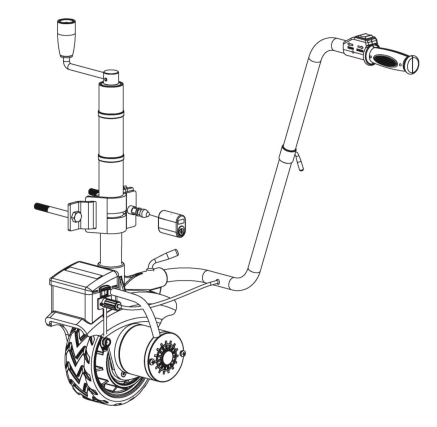 Maximale Fahrzeuglast: 2270kgMaximale Stützradlast: 272kgDC 12V / 24Ah Batterie wird empfohlenInhaltsverzeichnisEinleitung	2Diese Broschüre	2Konventionen im Handbuch	3Sicherheitsvorschriften	4,5Spezifikation und Eigenschaften	6,7Montage	8Betrieb	11Zeichnung	12,13,14Wartung	15Problembehebung	15EinleitungEinleitungVielen Dank für die Wahl des Mini Mover. Der Mini Mover wurde nach strengen Vorgaben entwickelt und gebaut. Bei sachgemäßer Verwendung und Wartung wird er Ihnen jahrelang Zuverlässige Leistung bieten.Diese BroschüreEs wurden alle Anstrengungen unternommen, um die Richtigkeit und Vollständigkeit der Informationen in dieser Anleitung zu gewährleisten. Wir behalten uns das Recht vor, das Produkt und dieses Dokument jederzeit und ohne vorherige Ankündigung zu ändern, zu modifizieren und/oder zu verbessern.Symbole in dieser BedienungsanleitungIn diesem Handbuch werden die folgenden Symbole verwendet, um zwischen verschiedenen Arten von Informationen zu unterscheiden. Das Sicherheitssymbol wird in Verbindung mit einem Schlüsselwort verwendet, um Sie auf mögliche Gefahren beim Betrieb und Erwerb des Elektrowerkzeugs hinzuweisen. Befolgen Sie alle Sicherheitshinweise, um das Risiko von lebensgefährlichen Verletzungen zu vermeiden oder zu verringern.SicherheitsvorschriftenSicherheitsvorschriftenSpezifikation und EigenschaftenLesen Sie diese Bedienungsanleitung durch, bevor Sie Ihren Wagenheber in Betrieb setzen.Bewahren Sie diese Anleitung zum späteren Nachschlagen auf.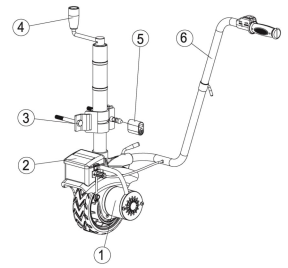 1.	Motor und Getriebe: Der Gleichstrommotor treibt das Getriebe an, und das Untersetzungsgetriebe wandelt die Motorleistung in Bewegungskraft um.2.	Steuerkasten: Enthält elektrische Komponenten und schützt den Motor vor Überhitzungsschäden.3.	Klemme: Die gleiche wie normale Stützradklemme zur Befestigung des Wagenhebers am Fahrzeuggestell.4.	Hebegriff: Zum Einstellen der Höhe des Wagenhebers.5.	Verriegelung und Abdeckung: Der Riegelstift und die Abdeckung schützen den Mini Mover vor Diebstahl.6.	Steuergriff: Ermöglicht dem Bediener, den Griff nach rechts oder links zu drehen.Spezifikation und EigenschaftenSpezifikation:*Empfohlene Stromversorgung: DC 12V, 24Ah Bleiakkumulator oder Startbatterie*Motor: 12V/350W*Geschwindigkeit: 6-7m/min*Getriebeübersetzung: 326:1*Bremse: automatische Bremse*Bewegung auf Steigung: weniger als 5 Grad Steigung* Maximale Fahrzeuglast: 2270kg* Maximale Stützradlast: 272kgMontageSchritt 1: Den oberen Griff und den unteren Griff mit Riegelbolzen M8 verbinden.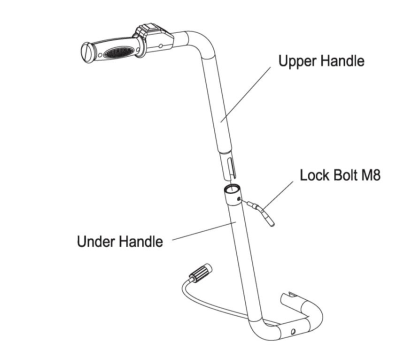 Schritt 2: Die Griffbaugruppe mit Riegelbolzen M14 am Hauptrahmen befestigen.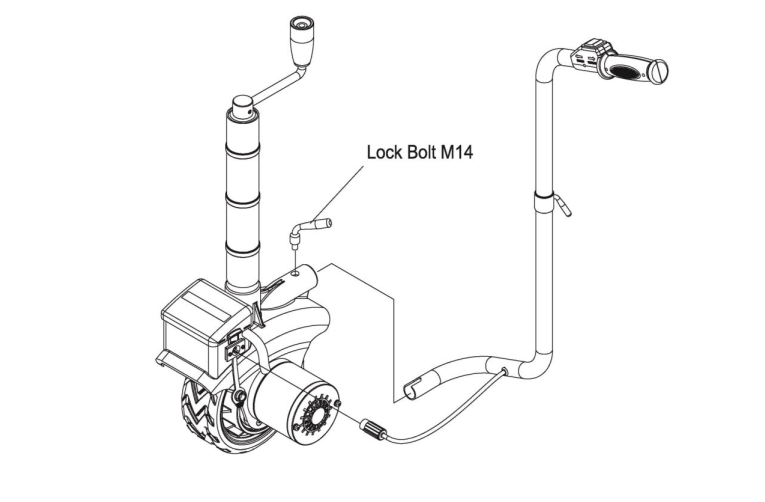 Schritt 3: Setzen Sie die Druckplatte der Verriegelung in die Fixplatte der Verriegelung ein und befestigen Sie dann die Fixplatte mit der Sechskantschraube M12x120, der Unterlegscheibe Ø12 und der Nylon-Gegenmutter M12 an der Anhängerkupplung des Fahrzeugs.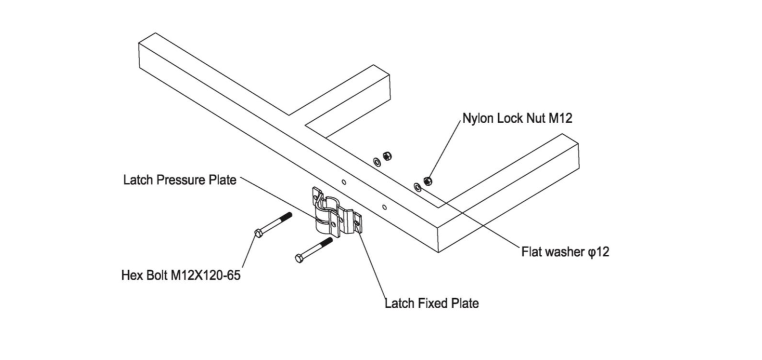 Schritt 4: Druckplatte der Verriegelung mit dem Riegelstift und der Verriegelung zusammendrücken.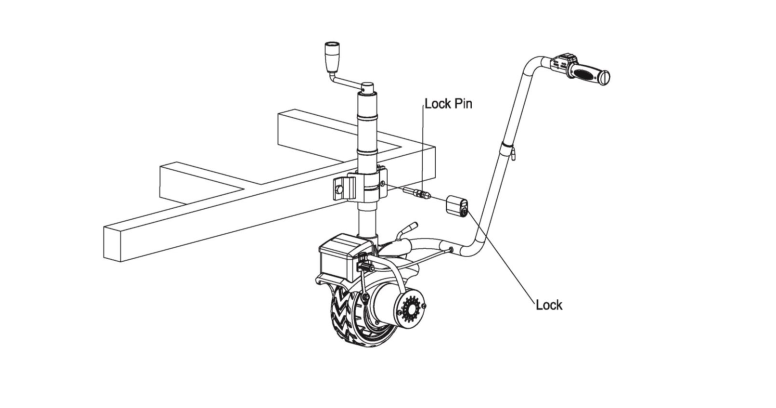 Schritt 5: Stecken Sie ein Ende des Netzkabels in die Buchse des Wagenhebers ein, schließen Sie das andere Ende des Netzkabels an die Batterie an. Beachten Sie, dass hier das negative Batterie-Pol gemeinst ist.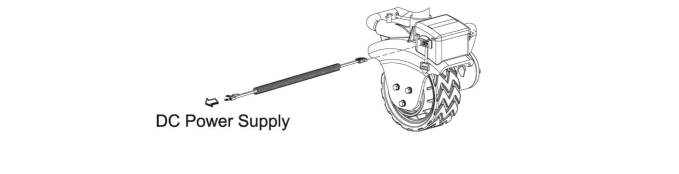 Schritt 6: Drücken Sie den roten Netzschalter zum Einschalten und stellen Sie sicher, dass das Rad einwandfrei funktionieren.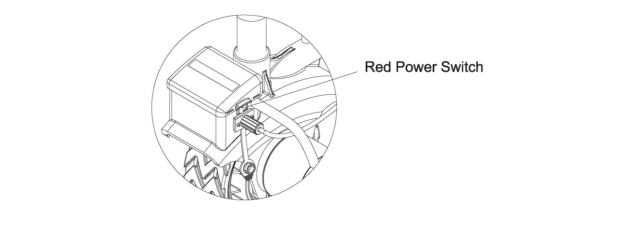 BetriebAllgemeine Tipps für sicheren Betrieb1.	Der Wagenheber ist für ein Zuggewicht von 2270 kg und eine Stützradlast von 272 kg ausgelegt. Überlasten kann den Mini Mover, den Motor, den Reifen usw. beschädigen.2.	Prüfen Sie, ob die Taste zur Griffpositionierung vollständig mit dem Mini Mover verschraubt ist, bevor Sie den Betrieb starten.3.	Prüfen Sie, ob die Batteriekabel richtig an die Batteriepole angeschlossen sind.4.	Verwenden Sie keine Kabel, die beschädigt oder gequetscht sind.5.	Vermeiden Sie Regentage, wenn Sie die Maschine im Freien benutzen.Betriebsanleitung*Nehmen Sie sich Zeit, um Ihre Situation zu erfassen und die Bewegung zu planen.*Befestigen Sie den Mini Mover am Fahrzeuggestell. Riegelstift und Abdeckung werden für jeden Einsatz empfohlen.*Befestigen Sie den Griff und schließen Sie die Kabel des Griffs an den Steuerkasten und die Kabel der Batterie an die Batterieklemmen an.*Der Druckknopf   bedeutet vorwärts,  rückwärts.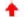 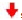 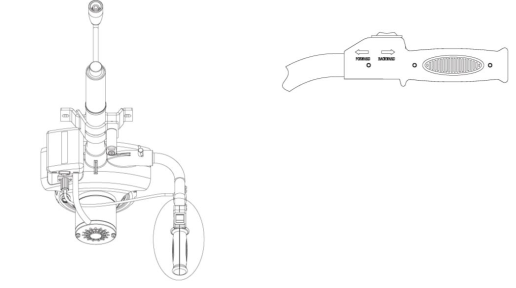 Explosive Zeichnung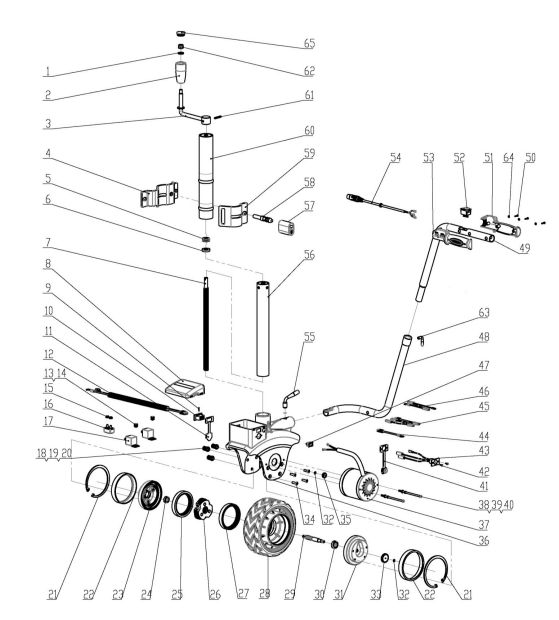 Explosive ZeichnungExplosive ZeichnungWartungAlle beweglichen Teile des Wagenhebers sind werkseitig mit Hochtemperatur-Lithiumfett geschmiert worden. Eine interne Schmierung ist nicht erforderlich. Wenn der Mini Mover über einen längeren Zeitraum in einer Umgebung mit hoher Feuchtigkeit eingesetzt wird und eine interne Schmierung erforderlich ist, suchen Sie bitte einen professionellen Techniker für die Wartung auf.ProblembehebungGEFAHR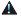 GEFAHR weist auf eine unmittelbare Gefahrensituation hin, die lebensgefährlichen Verletzungen führen kann.WARNUNGWARNUNG weist auf eine potenzielle Gefahrensituation hin, die lebensgefährlichen Verletzungen führen kann.ACHTUNGACHTUNG weist auf eine mögliche Gefahrensituation hin, die lebensgefährlichen Verletzungen führen kann.VORSICHTVORSICHT ohne das Sicherheitswarnsymbol weist auf eine mögliche Gefahrensituation hin, die lebensgefährlichen Verletzungen führen kann.GEFAHR Immer auf den motorisierten Wagenheber achten. Wenn sich Wagenheber abnormal verformt, stellen Sie die Arbeit sofort ein.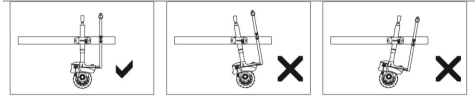 ACHTUNGBlockieren Sie die Räder des Fahrzeugs, wenn Sie sich an einer Steigung befinden.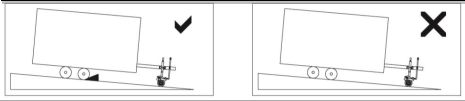 WARNUNGDer motorisierte Wagenheber kann in der Höhe verstellt werden, um die Montage zu erleichtern. Er darf jedoch nicht zum Fortbewegen angehoben werden.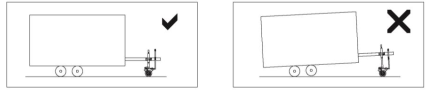 Schieben oder ziehen Sie Fahrzeug nicht bei einer Steigung von mehr als 5 Grad.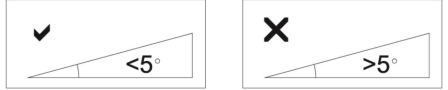 WARNUNGWenn Sie das Fahrzeug an einer Steigung schieben oder ziehen, achten Sie darauf, dass der Wagenheber niedriger steht. 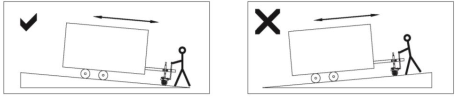 GEFAHR Bitte die Umgebung beachten, wenn mit dem Wagenheber gearbeitet wirdWARNUNGDen Wagenheber vom Fahrzeug entfernen, wenn er nicht benutzt wird.GEFAHR Nennbelastung nicht überschreitenACHTUNGDen Wagenheber nicht für den Transport über lange Distanzen verwendenACHTUNGDen Wagenheber nicht in Wasser eintauchen und/oder einschalten lassenWARNUNGDie Kabel des Wagenhebers und der Batterie abklemmen, wenn er nicht benutzt wirdWARNUNGDie Batteriekabel sind austauschbar. Neue Kabel müssen jedoch kürzer als 3 m sein und mit einem Querschnitt von über 6 mm.WARNUNGStoppen Sie die Arbeit, wenn der Reifen des Wagenhebers auf einer rutschigen Oberfläche nicht greift.Ref.-Nr. Zeichnungs-Nr. Beschreibung Menge1 GB/T95 Ø10 Unterlegscheibe Ø10 12 N630-00008 Handgriff 13 EJ5000-01000 Hebegriff14 EJ5000-03000 Bodenplatte der Verriegelung 15 GB/T301 51101 Axial-Kugellager 16 EJ5000-00003Schraube-Unterlegscheibe 17 EJ5000-00004 Hebeschraube 18 EJ5000-00005 Steuerkasten-Deckel 19 EJ5000-00020 Positionierungsstahl 110 EJ5000-00019 Netzkabel-Buchse 111 EJ5000-00017Gummikappe A 112 EJ5000-14000 Netzkabel 113 GGB/T95 Ø6 Unterlegscheibe Ø6 214 GB/T818 M6X8Schraube M6x8 215 GB/T6177.1 M5 Flanschmutter M5 216 EJ5000-11000 Überladungsschutz 117 EJ5000-10000 Relais 218 GB/T95 Ø8 Unterlegscheibe Ø8 319 GB/T93 Ø8 Riegelscheibe Ø8 320 GB/T5780 M8X20 Sechskantbolzen M8x20 321 GB/T893.1 Ø108 Sicherungsring für Bohrung 222 EJ5000-00010 Nylon-Scheibe 223 EJ5000-00015 Linke Endkappe 124 GB/T276 608 Rillenkugellager 608 125 EJ5000-00016 Setz-Zahnkranz 126 EJ5000-08000 Planetengetriebe 127 EJ5000-00014 Bewegungszahnkreis 128 EJ5000-09000 Rad 129 EJ5000-00013 Solarradachse130 GB/T276 6000 Rillenkugellager 6000 131 EJ5000-00012 Planetenradkappe RH 132 GB/T895.2 Ø8 Stahldraht-Sicherungsring der Welle 233 EJ5000-00011 Untersetzungsgetriebe B 1Ref.-Nr. Zeichnungs-Nr. Beschreibung Menge34 GB/T70.3 M6X20 Innensechskantschraube M6x20 435 EJ5000-00007 Untersetzungsgetriebe A 136 EJ5000-00006 Radstand 137 EJ5000-12000 Antriebsmotor 138 GB/T818 M5*108 Schraube M5x108 239 GB/T93 Ø5 Riegelscheibe Ø5 240 GB/T95 Ø5 Unterlegscheibe Ø5 241 EJ5000-00018 Gummikappe B 142 GB/T818 M3X8 Schraube M3x8 243 EJ5000-15000 Luftverbindung-Buchsendraht 144 EJ5000-16000 Draht 1 145 EJ5000-17000 Draht 2 146 EJ5000-18000 Draht 3 147 EJ5000-19000 Netzschalter 148 EJ5000-07000 Unterer Griff 149 EJ5000-00023 Oberer Griff 150 GB/T818 M3X12 Schraube M3x12 351 EJ5000-00008 Steuergriff RH 152 EJ5000-20000 Steuerschalter 153 EJ5000-00009 Steuergriff LH 154 EJ5000-13000 Luftverbindung-Steckerdraht 155 EJ5000-00022 Riegelbolzen M14x1,5 156 EJ5000-04000 Innenrohr 157 EJ5000-21000 Verriegelung 158 EJ5000-00002 Druckplatte-Riegelbolzen 159 EJ5000-00001 Druckplatte der Verriegelung 160 EJ5000-02000 Außenrohr 161 GB/T879 5X30 Rundstift 5x30 162 GB/T889 M10 Nylon Gegenmutter M10 163 EJ5000-00024 Riegelbolzen M8 164 GB/T97.1 Ø3 Unterlegscheibe Ø3 365 EJ5000-00025 Plastikkappe 1ProblemUrsacheLösungMotor schaltet sich nicht ein•	Unterbrechung des Stromkreises•	Lose Verbindung der Batteriekabel•	Fehler am elektrischen Schütz•	Fehler am Motor•	Schutzschalter wegen Überhitzung aktiviert•	Roten Schalter am Steuerkasten drücken•	Kabel mit Batterieklemme festschrauben•	Steuerkasten öffnen und prüfen, ob Stecker locker oder Stromkreis offen ist.•	Motor austauschen•	Betrieb für 5 Minuten unterbrechen, um Motor abzukühlenFehler des elektrischen Schützes, Motordrehzahl niedrig•	Niedrige Spannung oder zu viel Gewicht auf dem Fahrzeug.•	Batterie aufladen oder Fahrzeuggewicht überprüfen.Fehler des elektrischen Schützes, Schlupf auf dem Reifen•	Fehler am elektrischen SchützÜberlast oder Bewegen auf mehr als 5 Grad NeigungFehler des elektrischen Schützes, keine Bewegung mehrFehler des elektrischen Schützes, Geräusch•	Fehler am elektrischen SchützÜberladung oder Bewegen auf einer Neigung von mehr als 5 Grad.Gewicht der Last verringern